Establishment of Civil Registration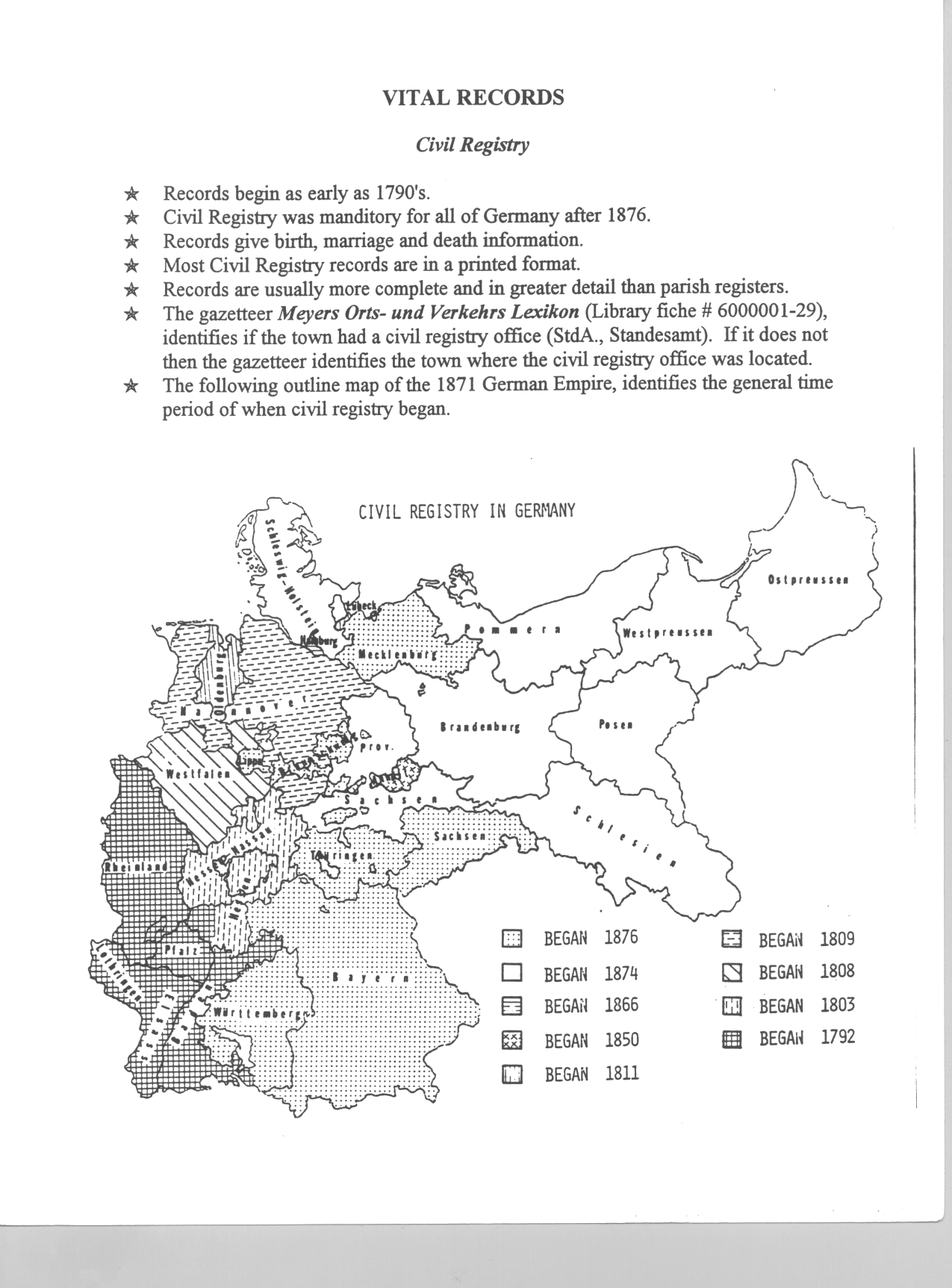 